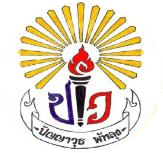 แบบรายงานการมอบหมายงานสอนขณะลา/ไปราชการกลุ่มสาระการเรียนรู้					ข้าพเจ้า                                                                   สอนวิชา                                                               ขออนุญาตลาป่วย	ระหว่างวันที่........เดือน....................พ.ศ.............ถึง   วันที่........เดือน.................... พ.ศ.............ลากิจ	ระหว่างวันที่........เดือน....................พ.ศ.............ถึง    วันที่........เดือน....................พ.ศ.............ไปราชการ    ระหว่างวันที่     เดือน                พ.ศ.             ถึง   วันที่       เดือน                   พ.ศ. ...........อื่นๆ.................................................................................................................................................................โดยจัดการคาบสอนขณะลา/ไปราชการ/อื่นๆ ดังนี้1. แลกเปลี่ยนคาบ2. มอบหมายงาน3. สอนชดเชย (เมื่อไม่สามารถใช้วิธีที่ 1 และ 2 ได้)ลงชื่อ.............................................ผู้ขออนุญาต	ลงชื่อ	หัวหน้ากลุ่มสาระ          ......./................../............	          ......./................../.............คาบสอนเดิมคาบสอนเดิมคาบสอนเดิมคาบสอนเดิมคาบแลกเปลี่ยนคาบแลกเปลี่ยนคาบแลกเปลี่ยนลายมือครูผู้สอนแทนหมายเหตุ(ชื่อผู้สอนและอื่นๆถ้ามี)วดป.คาบชั้นห้องเรียนวดป.คาบห้องเรียนลายมือครูผู้สอนแทนหมายเหตุ(ชื่อผู้สอนและอื่นๆถ้ามี)คาบสอนคาบสอนคาบสอนคาบสอนสิ่งที่มอบหมายสิ่งที่มอบหมายสิ่งที่มอบหมายลายมือครูผู้สอนแทนหมายเหตุ(ชื่อผู้สอนและอื่นๆถ้ามี)วดป.คาบชั้นห้องเรียนเนื้อหาเอกสารอุปกรณ์ลายมือครูผู้สอนแทนหมายเหตุ(ชื่อผู้สอนและอื่นๆถ้ามี)คาบสอนเดิมคาบสอนเดิมคาบสอนเดิมคาบสอนเดิมคาบสอนชดเชยคาบสอนชดเชยคาบสอนชดเชยลายมือหัวหน้าห้องเรียนหมายเหตุ(ชื่อผู้สอนและอื่นๆถ้ามี)วดป.คาบชั้นห้องเรียนวดป.ชั้นห้องเรียนลายมือหัวหน้าห้องเรียนหมายเหตุ(ชื่อผู้สอนและอื่นๆถ้ามี)